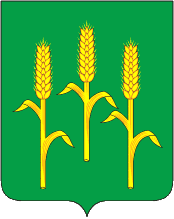 АДМИНИСТРАЦИЯмуниципального района «Мещовский район»Калужской области ПОСТАНОВЛЕНИЕ 05 октября 2022 года                                                                                               № 616Об  утверждении  Положения о порядке и условиях премирования руководителей  муниципальных дошкольных  образовательных организаций Мещовского районаВ соответствии со статьями 135,  144 Трудового кодекса Российской Федерации, Федеральным законом от 29.12.2012 № 273-ФЗ «Об образовании в Российской Федерации», Законом Калужской области от 06.07.2011 №163-ОЗ «Об установлении системы оплаты труда работников муниципальных дошкольных образовательных организаций, работников государственных образовательных организаций, работников государственных учреждений, осуществляющих деятельность в сфере перевозки детей, работников государственных учреждений, осуществляющих деятельность в сфере организации отдыха и оздоровления детей», руководствуясь Федеральным Законом от 06.10.2003  №131-ФЗ «Об общих принципах организации местного самоуправления в Российской Федерации», статьями 7,35 Устава муниципального района «Мещовский район», администрация муниципального района «Мещовский район»ПОСТАНОВЛЯЕТ:1. Утвердить Положение о порядке и условиях премирования руководителей муниципальных дошкольных образовательных организаций Мещовского района (прилагается).2. Признать утратившим силу Постановление администрации муниципального района «Мещовский район» от 27.01.2012 № 77  «Об  утверждении  Положения о формировании и распределении централизованного фонда стимулирования руководителей дошкольных образовательных учреждений Мещовского района».3. Настоящее Постановление вступает в силу со дня его подписания, подлежит размещению на официальном сайте администрации муниципального района «Мещовский район» в информационно-телекоммуникационной сети «Интернет» и распространяется на правоотношения, возникшие с 01.09.2022 года.4. Контроль за исполнением настоящего Постановления возложить на заместителя Главы администрации Аношкину Н.А.Глава администрации                                                                          В.Г. ПоляковПриложениек Постановлению администрациимуниципального района «Мещовский район»от 05.10.2022  № 616ПОЛОЖЕНИЕо порядке и условиях премирования руководителей муниципальных дошкольных образовательных организаций Мещовского районаОбщие положения1.1. Положение о порядке и условиях премирования руководителей муниципальных дошкольных образовательных организаций Мещовского района (далее - Положение) разработано в соответствии с Законом Калужской области от 06.07.2011 №163-ОЗ «Об установлении системы оплаты труда работников муниципальных дошкольных образовательных организаций, работников государственных образовательных организаций, работников государственных учреждений, осуществляющих деятельность в сфере перевозки детей, работников государственных учреждений, осуществляющих деятельность в сфере организации отдыха и оздоровления детей», в целях повышения ответственности и материальной заинтересованности руководителей муниципальных образовательных организаций в повышении качества и результативности управленческой деятельности, развитии творческой активности и инициативы, повышении качества предоставления образовательных услуг, повышении ответственности руководителей за результативность работы образовательной организации.1.2. Настоящее Положение определяет:- порядок и условия установления выплат стимулирующего характера руководителям муниципальных образовательных организаций, реализующих общеобразовательные программы дошкольного образования (далее - руководитель образовательной организации);- показатели оценки эффективности деятельности руководителей образовательных организаций, в соответствии с которыми устанавливаются доплаты за сложность и (или) напряженность выполняемой работы, размер указанных доплат;- порядок и условия премирования, применения поощрительных выплат и оказания материальной помощи руководителям образовательной организации.1.3. Централизованный фонд стимулирования руководителей муниципальных образовательных организаций, реализующих общеобразовательные программы дошкольного образования (далее - централизованный фонд стимулирования), формируется ежегодно за счет отчислений от фонда оплаты труда указанных организаций в размере, установленным правовым актом муниципального района «Мещовский район».1.4. Выплаты стимулирующего характера руководителю образовательной организации из централизованного фонда стимулирования устанавливаются в виде:- доплаты за сложность и (или) напряженность выполняемой работы;- премий по результатам труда;- поощрительных выплат;-материальной помощи.1.5. Все виды выплат стимулирующего характера выплачиваются в срок, установленный для выплаты заработной платы, в пределах средств централизованного фонда стимулирования, на основании приказа заведующего отделом образования администрации муниципального района «Мещовский район», носящего индивидуальный характер, и учитываются во всех случаях исчисления среднего заработка.1.6. Действие настоящего Положения в части установления доплат за сложность и (или) напряженность выполняемой работы и премирования распространяется на исполняющего обязанности руководителя образовательной организации за показатели, достигнутые в период его работы, а также показатели, достигнутые организацией в период временного исполнения обязанностей руководителя образовательной организации, применяются при установлении доплаты на основании статей 60.2, 151 Трудового кодекса Российской Федерации устанавливаются приказом заведующего отделом образования администрации муниципального района  «Мещовский район».Порядок установления доплат, премий, поощрительных выплат и выплаты материальной помощи.2.1. Установление доплат, премий и поощрительных выплат руководителям образовательных организаций осуществляется приказом заведующего отделом образования администрации муниципального района «Мещовский район», носящим индивидуальный характер, по решению комиссии по стимулированию руководителей образовательных учреждений, создаваемой отделом образования администрации муниципального района «Мещовский район» (далее - Комиссия). Состав Комиссии, регламент ее работы утверждаются ежегодно до 1 сентября текущего года приказом отдела образования администрации муниципального района «Мещовский район» (далее – отдел образования). В состав Комиссии должен быть включен председатель районной профсоюзной организации работников образования. 2.2. Комиссия в соответствии с настоящим Положением определяет персональный размер доплат, премий и поощрительных выплат руководителям образовательных учреждений и принимает решение большинством голосов открытым голосованием при условии присутствия на заседании не менее двух третьих от установленного числа членов Комиссии. Решение Комиссии оформляется протоколом.2.3. Руководители образовательных организаций до 25 августа текущего учебного года в соответствии с критериями пункта 3.1 и 4.4. настоящего Положения представляют для рассмотрения в Комиссию необходимые материалы для установления доплат за сложность и (или) напряженность выполняемой работы.2.4. Премирование руководителей образовательных организаций производится по решению Комиссии, основанному на анализе результатов их труда, информации, представленной специалистами отдела образования, образовательной организацией, в соответствии с настоящим Положением.2.5. Премирование руководителей образовательных организаций может осуществляться на основании ходатайства органа государственно-общественного управления, представительного органа работников данной организации или члена Комиссии.2.6. Комиссия при установлении премий по итогам работы в соответствии с критериями, предусмотренными таблицей пункта 4.4 настоящего Положения, рассматривает и утверждает основной расчетный показатель (стоимость одного балла) для определения размера указанной премии.Стоимость балла определяется путем:- исключения из объема средств централизованного фонда стимулирования, предусмотренного на отчетный период, суммы доплат за сложность и (или) напряженность выполняемой работы, поощрительных выплат и сумм, предусмотренных на выплату премий по результатам выполнения особо важных и сложных заданий;- деления полученного объема средств централизованного фонда стимулирования на двенадцать и на возможное максимальное количество баллов по всем критериям, предусмотренным таблицей пункта 4.4 настоящего Положения.2.7. Поощрительные выплаты руководителю образовательной организации устанавливаются на основании решения Комиссии по основаниям, предусмотренным пунктом 4.11 настоящего Положения.2.8. Руководители образовательных организаций могут быть приглашены на заседание Комиссии и давать необходимые пояснения. Комиссия при установлении доплат и премирования может запросить мнение органа государственно-общественного управления данной организации или его профсоюзного органа.Установление доплат за сложность и (или) напряженность                                            выполняемой работы.3.1. Доплаты за сложность и (или) напряженность выполняемой работы устанавливаются на учебный год в фиксированной сумме к окладу руководителя с учётом требований п.2.1 настоящего Положения по следующим показателям:3.2. Доплаты отдельным категориям, имеющим почётные звания и награды Российской Федерации в размере, установленном Законом Калужской области от от 06.07.2011 №163-ОЗ «Об установлении системы оплаты труда работников муниципальных дошкольных образовательных организаций, работников государственных образовательных организаций, работников государственных учреждений, осуществляющих деятельность в сфере перевозки детей», Решением Районного Собрания муниципального образования «Мещовский район» от 29.11.2011 № 189 «Об утверждении положения «Об установлении новой системы оплаты труда работников дошкольных и дополнительных муниципальных образовательных учреждений МР «Мещовский район».3.3. Показатели оценки деятельности руководителей образовательных организаций могут изменяться в зависимости от приоритетов региональной и муниципальной системы образования.3.4. Размер доплат конкретного руководителя образовательной организации может быть изменен или их выплата прекращена до истечения определенного приказом заведующего отделом образования, носящим индивидуальный характер, срока при ухудшении (улучшении) показателей его работы, снижении (росте) ее качества, а также по иным основаниям по представлению Комиссии с учётом мнения выборного  профсоюзного органа. Доплаты за сложность и (или) напряженность выполняемой работы отменяются также с прекращением деятельности, за которые они устанавливались.Премирование, поощрительные выплаты, материальная помощь.4.1. Премией является единовременное денежное вознаграждение, выплачиваемое руководителю образовательной организации за особые достижения или заслуги в области образования, управленческой деятельности, конкретные результаты работы с учётом требований п.2.1 настоящего Положения.4.2. Премирование руководителей образовательной организации производится:4.2.1. По результатам выполнения особо важных и срочных работ.4.2.2. Ежемесячно по итогам работы в соответствии с критериями, предусмотренными таблицей пункта 4.4 настоящего Положения.4.3. Размер премии руководителя образовательной организации по результатам выполнения особо важных и срочных работ определяется Комиссией в соответствии с требованиями пункта 2.1. настоящего Положения в процентном соотношении к его окладу (но не более 100%) с учетом характера выполненной работы.4.4. Условиями премирования руководителей образовательных организаций по итогам работы являются:4.5. Установление условий премирования, не связанных с результативностью и эффективностью труда руководителя образовательной организации, не допускается.4.6. Конкретный размер премии руководителя по основаниям пункта 4.4 Положения определяется произведением общего количества набранных им баллов и расчетного показателя (стоимости одного балла).4.7. Премирование руководителей  может осуществляться за выполнение особо важного и сложного задания, выполненного руководителем  по представлению Комиссии на основании приказа заведующего отделом образования администрации муниципального района «Мещовский район», с указанием конкретной суммы.4.8. При наличии у руководителя образовательной организации дисциплинарного взыскания премия за месяц, в котором вынесено дисциплинарное взыскание не выплачивается.4.9. Стимулирующая часть заработной платы руководителя образовательной организации может пересматриваться в сторону уменьшения в случае:- отрицательной динамики результатов работы, зафиксированной с помощью адекватных диагностик;- снижения заработной платы педагогических работников образовательной организации по сравнению с предыдущим периодом;- невыполнения муниципального задания;-ненадлежащего обеспечения безопасных условий организации образовательного процесса, охраны жизни и здоровья обучающихся, зафиксированных в актах уполномоченных контрольно-надзорных органов.4.10. Премирование руководителя образовательной организации по решению Комиссии не производится в случае пропуска образовательной организацией, которым он руководит, сроков переоформления (получения) лицензии на осуществление образовательной деятельности или свидетельства о государственной аккредитации, в случае отказа в государственной аккредитации образовательной деятельности по заявленным к государственной аккредитации образовательным программам, относящимся к соответствующим уровням образования. При наступлении указанного в данном пункте случая премирование руководителя образовательной организации не производится только по результатам его работы за один месяц.4.11. Премирование исполняющего обязанности директора образовательной организации по основаниям пункта 4.4 настоящего Положения осуществляется, если критерии премирования совпадают с периодом исполнения обязанностей руководителя образовательной организацией и качество выполненной работы напрямую зависит от его личного вклада в управление организацией.4.12. Поощрительные выплаты руководителям образовательных организаций устанавливаются:- к юбилейным датам:-50-летие со дня рождения  - 7000 рублей;                         -55-летие со дня рождения  - 7000 рублей;-60-летие со дня рождения   - 7000 рублей;-65-летие со дня рождения   - 7000 рублей;- рождение ребёнка              - 5000 рублей; - бракосочетание                   -5000 рублей;                                                                                       - выплаты к праздничным датам (Новый год, «День защитника Отечества», «Международный женский день») и профессиональным праздникам («День учителя») –   до 5000 рублей.4.13. Материальная помощь руководителю может оказываться:- при увольнении по собственному желанию в связи с выходом на государственную пенсию -  5000 рублей.- в случае возникновения трудной жизненной ситуации (длительное заболевание, требующее дорогостоящего лечения, несчастный случай, чрезвычайные обстоятельства, возникшие в результате событий техногенного и природного характера, смерть супруга(и), детей, родителей - до 10000 рублей.4.14. Материальная помощь выплачивается за счет экономии фонда оплаты труда образовательной организации в размере, не превышающем должностной оклад, на основании личного письменного заявления руководителя образовательной организации и производится на основании приказа заведующего отделом образования администрации муниципального района «Мещовский район», носящего индивидуальный характер.№ п/пПоказатели оценки деятельности руководителей образовательных организацийРазмер доплаты к окладу (руб.)1.Руководство организацией с общей численностью обучающихся более:1.1.свыше100 человек5001.2.Свыше 300 человек и более10002.Руководство организацией, располагающимся в двух и более зданиях, значительно удаленных друг от друга 10003.Реализация дополнительных общеразвивающих
программ по работе с детьми-инвалидами, детьми с ОВЗ10004.4.1.4.2.Реализация  дополнительных общеразвивающих
программ реализуемых посредством сетевой формы совместно с организациями различных типов:одна программадве и более100015005.Руководство учреждением, которое является опорным образовательным учреждением, ресурсным центром, экспериментальной, стажировочной, инновационной, муниципальной площадкой:5.1.- по одному направлению10005.2.- по нескольким направлениям15006.Обеспечение деятельности по организации транспортного обслуживания5007.Наличие развитой спортивно-оздоровительной инфраструктуры учреждения (футбольное (хоккейное) поле, оборудованная игровая площадка, тренажерный зал и т.д.)5008.Руководство организацией, имеющих котельную500Направления КритерийПоказателиШкала показателейМаксимальный балл1.Оценка качества профессиональной подготовки руководителя дошкольной образовательной организации1.1. Уровень образования руководителя1.1.Наличие у руководителя 
дополнительного профессионального образования по специальности «Менеджмент в образовании» или «Государственное и муниципальное 
образование», «Управление персоналом»0 - показатель не подтвержден;1 - показатель подтвержден21.Оценка качества профессиональной подготовки руководителя дошкольной образовательной организации1.1. Уровень образования руководителя1.2.Повышение квалификации 
руководителя по программам 
управленческого профиля за последние 3 года.0 – показатель не подтвержден;1 - показатель подтвержден11.Оценка качества профессиональной подготовки руководителя дошкольной образовательной организации1.1. Уровень образования руководителя1.3.Аттестация руководителя на соответствие занимаемой должности.0 - показатель не подтвержден;1 - показатель подтвержден11.Оценка качества профессиональной подготовки руководителя дошкольной образовательной организации1.1. Уровень образования руководителя1.4.Участие руководителя в конкурсах управленческих кадров0 - показатель не подтвержден;1 - показатель подтвержден на муниципальном уровне2 - показатель подтвержден на региональном уровне21.Оценка качества профессиональной подготовки руководителя дошкольной образовательной организации1.1. Уровень образования руководителя1.4.Участие руководителя в конкурсах управленческих кадров0 - показатель не подтвержден;1 - показатель подтвержден на муниципальном уровне2 - показатель подтвержден на региональном уровнепо разделу 1.1.6 баллов2.Оценка качества управленческой деятельности руководителей общеобразовательных организаций2.1.Соответствие деятельности ОО требованиям законодательства в сфере образования2.2.1.Отсутствие предписаний, замечаний со стороны контролирующих и надзорных органов по итогам проведенных проверок0 – показатель не подтвержден;1 - показатель подтвержден12.2.2.Результаты деятельности по подготовке ОО к новому учебному году0- показатель не подтверждён при приёмке по графику1-организация принята с замечаниями2- принята без замечаний22.2.3.Отсутствие случаев травматизма (несчастных случаев) с обучающимися и/или работниками во время образовательного процесса и проводимых мероприятий, отсутствие групповых инфекционных заболеваний.0 – показатель не подтвержден;1-показатель подтвержден12.2.4.Эффективная деятельность по благоустройству и развитию инфраструктуры школьной территории.0 – показатель не подтвержден;1-показатель подтвержден12.2.4.Эффективная деятельность по благоустройству и развитию инфраструктуры школьной территории.0 – показатель не подтвержден;1-показатель подтвержденпо разделу 2.1.5 баллов2.2.Функционирование системы государственно-общественного управления2.2.1.Наличие действующего общественного органа управления ДОУ: Управляющий совет, общее собрание/родительский комитет 0 - показатель не подтвержден;1-показатель подтвержден12.2.2.Удовлетворённость потребителей образовательных услуг качеством предоставления муниципальных услуг0 – менее 60 баллов по результатам независимой оценки качества условий осуществления образовательной деятельности общеобразова-тельной организацией (далее – независимая оценка);1 – 60 баллов и более по результатам независимой оценки12.2.3.Отсутствие обоснованных обращений педагогов, родителей в вышестоящие органы управления и власти0 – показатель не подтвержден;1-показатель подтвержден1по разделу 2.2.3 балла2.3.Информационная открытость2.3.1.Обеспечение открытости и доступности информации об образовательной организации в соответствии с требованиями0 – показатель не подтвержден;1 – показатель подтвержден12.3.2.Частота обновления новостной информации на сайте организации.0 – показатель не подтвержден;1 – показатель подтвержден12.3.3.Наличие публичных аккаунтов в сети интернет образовательной организации.0 – показатель не подтвержден;1 – показатель подтвержден12.3.4. Наличие публикаций в средствах массовой информации (далее -  СМИ), в сети Интернет, методических и  научных изданиях о деятельности образовательной организации в прошедшем учебном году0 – показатель не подтвержден;1 – показатель подтвержден на муниципальном уровне;2 – показатель подтвержден на региональном уровне22.3.5. Организация и проведение мероприятий, повышающих авторитет и имидж образовательной организации, в том числе издание газеты образовательной организации, распространяемой за пределами образовательной организации, проведение дней открытых дверей в образовательной организации, наличие видеоролика – социальной  рекламы об услугах образовательной организации, организация мероприятий, раскрывающих особенности деятельности образовательной организации в прошедшем учебном году0 – показатель не подтвержден;1– показатель подтвержден 12.3.6. Наличие символики образовательной организации (герб (эмблема) или иной графический символ, гимн, флаг)0 – показатель не подтвержден;1– показатель подтвержден1по разделу 2.3.7 баллов2.4.Качество образовательных программ дошкольного образования2.4.1.Наличие ООП ДО разработанной и утверждённой в ДОО0 – показатель не подтвержден;1– показатель подтвержден12.4.2. Соответствие ООП ДО ДОО, требованиям ФГОС ДО к структуре и содержанию образовательных программ дошкольного образования0 – показатель не подтвержден;1– показатель подтвержден12.4.3.Наличие ДОО, реализующих АООП ДО0 – показатель не подтвержден;1– показатель подтвержден12.4.4. Соответствие АООП ДО, разработанных и утверждённых в ДОО, требования ФГОС ДО0 – показатель не подтвержден;1– показатель подтвержден1по разделу 2.4.4 балла2.5.Качество содержания образовательной деятельности в ДОО (социально-коммуникативной развитие, познавательное развитие, речевое развитие, художественно-эстетическое развитие, физическое развитие)2.5.1.ДОО, в которых содержание ООП ДО обеспечивает развитие личности в соответствии с возрастными и индивидуальными особенностями детей  по всем пяти образовательным областям0 – показатель не подтвержден;1– показатель подтвержден12.5.Качество содержания образовательной деятельности в ДОО (социально-коммуникативной развитие, познавательное развитие, речевое развитие, художественно-эстетическое развитие, физическое развитие)2.5.2.Наличие рабочих программ в ДОО0 – показатель не подтвержден;1– показатель подтвержден12.5.Качество содержания образовательной деятельности в ДОО (социально-коммуникативной развитие, познавательное развитие, речевое развитие, художественно-эстетическое развитие, физическое развитие)2.5.3.Наличие в рабочих программах педагогов ДОО содержания по всем образовательным областям0 – показатель не подтвержден;1– показатель подтвержден12.5.Качество содержания образовательной деятельности в ДОО (социально-коммуникативной развитие, познавательное развитие, речевое развитие, художественно-эстетическое развитие, физическое развитие)2.5.4.Вариативные формы, способы, методы и средства образовательной деятельности учитываются возрастные и индивидуальные особенности воспитанников, специфику их образовательных потребностей и интересов0 – показатель не подтвержден;1– показатель подтвержден12.5.Качество содержания образовательной деятельности в ДОО (социально-коммуникативной развитие, познавательное развитие, речевое развитие, художественно-эстетическое развитие, физическое развитие)2.5.4.Вариативные формы, способы, методы и средства образовательной деятельности учитываются возрастные и индивидуальные особенности воспитанников, специфику их образовательных потребностей и интересов0 – показатель не подтвержден;1– показатель подтвержденпо разделу 2.5.4 балла2.6.Качество образовательных условий в ДОО (кадровые условия, развивающая предметно-пространственная среда, психологическое сопровождение)2.6.1. ДОО, в которых кадровые условия соответствуют требованиям ФГОС ДО2.6.Качество образовательных условий в ДОО (кадровые условия, развивающая предметно-пространственная среда, психологическое сопровождение)2.6.1.1.Обеспеченность ДОО педагогическими кадрами0 – показатель не подтвержден;1– показатель подтвержден12.6.Качество образовательных условий в ДОО (кадровые условия, развивающая предметно-пространственная среда, психологическое сопровождение)-доля педагогических работников, аттестованных на первую/высшую квалификационную категорию0 – показатель не подтвержден;1-50% от общего количества работающих педагогов в ДОО;2- выше 50% от общего количества педагогов работающих в ДОО2-доля педагогических работников, прошедших курсы повышения квалификации по актуальным вопросам дошкольного образования за последние три года0 – показатель не подтвержден;1-100% от общего количества работающих педагогов в ДОО1-доля педагогических работников с высшим образованием (по профилю деятельности)0 – показатель не подтвержден;1-80% от общего количества педагогов ОО2-100% от общего количества педагогов ОО22.6.1.2.Обеспеченность ДОО учебно-вспомогательным персоналом (младшими воспитателями, помощниками воспитателей)0 – показатель не подтвержден;1– показатель подтвержден12.6.1.3.Рабочая нагрузка педагога (соотношение количества педагогов к количеству воспитанников ДОО)0- меньше/больше 10 воспитанников на 1 педагога;1-10 воспитанников на 1 педагога12.6.2.РППС ДОО соответствуют требованиям ФГОС ДО2.6.2.1.РППС группового помещения соответствует требованиям ФГОС ДО:-содержательная насыщенность;-трансформируемость пространства;-полифункциональность материалов;-вариативность;-доступность;-безопасность0 – показатель не подтвержден;1– показатель подтвержден12.6.2.2.РППС ДОО обеспечивает условия для эмоционального благополучия и личностного развития детей (имеются индивидуальные шкафчики для одежды, личных вещей, игрушек детей; оборудованы уголки уединения и уютные зоны отдыха; экспонируются фотографии ребёнка и его семьи; в групповых и других помещениях, на лестничных пролётах, в проходах, холлах организованы выставки с поделками детей и пр.)0 – показатель не подтвержден;1 – показатель подтверждён на 80%;2- показатель подтверждён на 100%22.6.2.3.РППС ДОО доступна воспитанникам вне групповых помещений (например, наличие спортивного, музыкального залов, кабинет педагога-психолога, учителя-логопеда и др.)0 – показатель не подтвержден;1 – показатель подтверждён на 80%;2- показатель подтверждён на 100%22.6.2.4.ДОО, в которых созданы условия для информатизации образовательного процесса0 – показатель не подтвержден;1– показатель подтвержден12.6.2.5.РППС на свежем воздухе, доступная воспитанникам ДОО, соответствует возрастным потребностям воспитанников0 – показатель не подтвержден;1– показатель подтвержден12.6.3.Психолого-педагогические условия2.6.3.1.Предусмотрены и используются в образовательной деятельности формы и методы работы с детьми, соответствующие их возрастным и индивидуальным особенностям0 – показатель не подтвержден;1– показатель подтвержден12.6.3.2.Предусмотрена и обеспечивается поддержка инициативы и самостоятельности детей в специфических для них видах деятельности0 – показатель не подтвержден;1– показатель подтвержден12.6.3.3.Предусмотрена и обеспечивается защита детей от всех форм физического и психического насилия0 – показатель не подтвержден;1– показатель подтвержден12.6.3.4.ДОО, в которых оборудованы пространства, обеспечивающие коррекционную, реабилитационную работу, социальную адаптацию и деятельность по профилактике нарушений развития детей с ОВЗ и детей-инвалидов0 – показатель не подтвержден;1– показатель подтвержден12.6.3.4.ДОО, в которых оборудованы пространства, обеспечивающие коррекционную, реабилитационную работу, социальную адаптацию и деятельность по профилактике нарушений развития детей с ОВЗ и детей-инвалидов0 – показатель не подтвержден;1– показатель подтвержденпо разделу 2.6.19 баллов2.7.Качество взаимодействия с семьёй (участие семьи в образовательной деятельности, удовлетворённость семьи образовательными услугами, индивидуальная поддержка развития детей в семье)2.7.1.ДОО, в которых организовано взаимодействие с семьёй:2.7.Качество взаимодействия с семьёй (участие семьи в образовательной деятельности, удовлетворённость семьи образовательными услугами, индивидуальная поддержка развития детей в семье)-наличие нормативно-правовых документов, регламентирующих взаимодействие ДОО с семьёй0 – показатель не подтвержден;1– показатель подтвержден12.7.Качество взаимодействия с семьёй (участие семьи в образовательной деятельности, удовлетворённость семьи образовательными услугами, индивидуальная поддержка развития детей в семье)-наличие единого информационного пространства взаимодействия ДОО с семьёй (на официальном сайте ДОО разделы по взаимодействию ДОО с семьёй, возможность обратной связи и пр.)0 – показатель не подтвержден;1– показатель подтвержден12.7.Качество взаимодействия с семьёй (участие семьи в образовательной деятельности, удовлетворённость семьи образовательными услугами, индивидуальная поддержка развития детей в семье)2.7.2.Доля родителей (законных представителей) воспитанников ДОО, участвующих в образовательной деятельности ДОО0 – показатель не подтвержден;1 – показатель подтверждён на 75%12.7.Качество взаимодействия с семьёй (участие семьи в образовательной деятельности, удовлетворённость семьи образовательными услугами, индивидуальная поддержка развития детей в семье)2.7.3.Удовлетворённость родителей (законных представителей) воспитанников качеством дошкольного образования в ДОО0 – менее 60 баллов по результатам независимой оценки качества условий осуществления образовательной деятельности общеобразовательной организацией (далее – независимая оценка);1 – 60 баллов и более по резуль-татам независимой оценки12.7.Качество взаимодействия с семьёй (участие семьи в образовательной деятельности, удовлетворённость семьи образовательными услугами, индивидуальная поддержка развития детей в семье)2.7.4.Наличие индивидуальной поддержки развития детей в семье0 – показатель не подтвержден;1– показатель подтвержден12.7.Качество взаимодействия с семьёй (участие семьи в образовательной деятельности, удовлетворённость семьи образовательными услугами, индивидуальная поддержка развития детей в семье)2.7.4.Наличие индивидуальной поддержки развития детей в семье0 – показатель не подтвержден;1– показатель подтвержденпо разделу 2.7.5 баллов2.8.Обеспечение здоровья, безопасности и качества услуг по присмотру и уходу2.8.1.ДОО, в которых созданы условия по обеспечению здоровья воспитанников:-мониторинг за состоянием здоровья воспитанников;-санитарно-гигиенические условия;-проведением мероприятий по сохранению и укреплению здоровья;-организация  медицинского обслуживания0 – показатель не подтвержден;1– показатель подтвержден на 80%;2-показатель подтверждён на 100%22.8.Обеспечение здоровья, безопасности и качества услуг по присмотру и уходу2.8.2.ДОО, в которых созданы условия по обеспечению безопасности:-обеспечение комплексной безопасности а ДОО;-обеспечение безопасности внутреннего помещения ДОО;-обеспечение безопасности территории ДОО для прогулок на свежем воздухе;-контроль за чрезвычайными ситуациями и несчастными случаями.0 – показатель не подтвержден;1– показатель подтвержден12.8.Обеспечение здоровья, безопасности и качества услуг по присмотру и уходу2.8.3.ДОО, в которых обеспечено качество услуг по присмотру и уходу за детьми:-организован процесс питания в соответствии с установленными требованиями;-обеспечивается режим дня с учётом адаптационных режимов для детей по потребностям и возможностям здоровья;-развитие культурно-гигиенических навыков воспитанников0 – показатель не подтвержден;1– показатель подтвержден на 80%;2-показатель подтверждён на 100%22.8.Обеспечение здоровья, безопасности и качества услуг по присмотру и уходу2.8.3.ДОО, в которых обеспечено качество услуг по присмотру и уходу за детьми:-организован процесс питания в соответствии с установленными требованиями;-обеспечивается режим дня с учётом адаптационных режимов для детей по потребностям и возможностям здоровья;-развитие культурно-гигиенических навыков воспитанников0 – показатель не подтвержден;1– показатель подтвержден на 80%;2-показатель подтверждён на 100%по разделу 2.8.5 баллов2.9.Повышение качества управления2.9.1.Разработана и функционирует ВСОКО в ДОО0 – показатель не подтвержден;1– показатель подтвержден12.9.Повышение качества управления2.9.2.Наличие программы развития ДОО0 – показатель не подтвержден;1– показатель подтвержден12.9.Повышение качества управления2.9.2.Наличие программы развития ДОО0 – показатель не подтвержден;1– показатель подтвержденпо разделу 2.9.2 балла3. Внешняя оценка качества результатов управленческой деятельности руководителя общеобразовательной3.1.Наличие неэффективных показателей или показателей с негативными последствиями3.1.1.Отсутствие неисполненных предписаний контрольно-надзорных органов.0 – показатель не подтвержден;1 – показатель подтвержден13. Внешняя оценка качества результатов управленческой деятельности руководителя общеобразовательной3.1.Наличие неэффективных показателей или показателей с негативными последствиями3.1.2.Отсутствие замечаний по качеству и срокам предоставления установленной отчётности и требуемой информации.0 – показатель не подтвержден;1 – показатель подтвержден13. Внешняя оценка качества результатов управленческой деятельности руководителя общеобразовательной3.1.Наличие неэффективных показателей или показателей с негативными последствиями3.4.3. Отсутствие привлечений к административной ответственности в прошедшем учебном году0 – показатель не подтвержден;1 – показатель подтвержден13. Внешняя оценка качества результатов управленческой деятельности руководителя общеобразовательной3.1.Наличие неэффективных показателей или показателей с негативными последствиями3.1.4. Отсутствие привлечений к дисциплинарной ответственности в прошедшем учебном году0 – показатель не подтвержден;1 – показатель подтвержден 13. Внешняя оценка качества результатов управленческой деятельности руководителя общеобразовательной3.1.Наличие неэффективных показателей или показателей с негативными последствиями3.1.4. Отсутствие привлечений к дисциплинарной ответственности в прошедшем учебном году0 – показатель не подтвержден;1 – показатель подтвержден по разделу 3.14 балла3.2. Наличие достижений по итогам управленческой деятельности3.2.1. Наличие государственных, отраслевых наград, наград Калужской области в прошедшем учебном году0 – показатель не подтвержден;1 – показатель подтвержден13.2.2. Наличие благодарственных писем, сертификатов, отзывов (образовательных, научных, общественных организаций) в прошедшем учебном году0 – показатель не подтвержден;1 – показатель подтвержден13.2.2. Наличие благодарственных писем, сертификатов, отзывов (образовательных, научных, общественных организаций) в прошедшем учебном году0 – показатель не подтвержден;1 – показатель подтвержденпо разделу 3.12 баллаВсего по разделам66 баллов